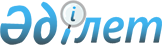 Шымкент қаласы мәслихатының кейбір шешімдерінің күші жойылды деп тану туралыШымкент қаласы мәслихатының 2022 жылғы 25 қарашадағы № 22/211-VII шешiмi. Қазақстан Республикасының Әділет министрлігінде 2022 жылғы 1 желтоқсанда № 30902 болып тіркелді
      "Құқықтық актілер туралы" Қазақстан Республикасы Заңының 27-бабының 1-тармағына сәйкес Шымкент қаласының мәслихаты ШЕШТІ:
      1. Осы шешімге қосымшаға сәйкес Шымкент қаласы мәслихатының кейбір шешімдерінің күші жойылды деп танылсын.
      2. "Шымкент қаласы мәслихатының аппараты" мемлекеттік мекемесі Қазақстан Республикасының заңнамасында белгіленген тәртіпте:
      1) осы шешімді Қазақстан Республикасы Әділет министрлігінде мемлекеттік тіркеуін;
      2) ресми жарияланғаннан кейін осы шешімді Шымкент қаласы мәслихатының интернет-ресурсына орналастыруын қамтамасыз етсін.
      3. Осы шешім оның алғашқы ресми жарияланған күнінен кейін күнтізбелік он күн өткен соң қолданысқа енгізіледі. Шымкент қаласы мәслихатының күші жойылды деп танылған кейбір шешімдерінің тізбесі
      1. "Шымкент қаласында қаңғыбас иттер мен мысықтарды аулау және жою қағидасын бекіту туралы" Шымкент қаласы мәслихатының 2019 жылғы 29 наурыздағы № 47/383-6с шешімі (Нормативтік құқықтық актілерді мемлекеттік тіркеу тізілімінде № 34 болып тіркелген).
      2. "Шымкент қаласында иттер мен мысықтарды асырау және серуендету қағидасын бекіту туралы" Шымкент қаласы мәслихатының 2019 жылғы 29 наурыздағы № 47/384-6с шешiмi (Нормативтік құқықтық актілерді мемлекеттік тіркеу тізілімінде № 35 болып тіркелген).
      3. "Шымкент қаласында қаңғыбас иттер мен мысықтарды аулау және жою қағидасын бекіту туралы" Шымкент қаласы мәслихатының 2019 жылғы 29 наурыздағы № 47/383-6с шешіміне өзгерістер енгізу туралы" Шымкент қаласы мәслихатының 2019 жылғы 27 қыркүйектегі № 56/472-6с шешiмi (Нормативтік құқықтық актілерді мемлекеттік тіркеу тізілімінде № 64 болып тіркелген).
      4. "Шымкент қаласында иттер мен мысықтарды ұстау және серуендету қағидасын бекіту туралы" Шымкент қаласы мәслихатының 2019 жылғы 29 наурыздағы № 47/384-6с шешіміне өзгеріс енгізу туралы" Шымкент қаласы мәслихатының 2020 жылғы 14 қыркүйектегі № 69/634-6с шешiмi (Нормативтік құқықтық актілерді мемлекеттік тіркеу тізілімінде № 135 болып тіркелген).
      5. "Шымкент қаласында қаңғыбас иттер мен мысықтарды аулау және жою қағидасын бекіту туралы" Шымкент қаласы мәслихатының 2019 жылғы 29 наурыздағы № 47/383-6с шешіміне өзгерістер енгізу туралы" Шымкент қаласы мәслихатының 2020 жылғы 14 қыркүйектегі № 69/633-6с шешімі (Нормативтік құқықтық актілерді мемлекеттік тіркеу тізілімінде № 136 болып тіркелген).
      6. "Шымкент қаласында иттер мен мысықтарды ұстау және серуендету қағидасын бекіту туралы" Шымкент қаласы мәслихатының 2019 жылғы 29 наурыздағы № 47/384-6с шешіміне өзгерістер енгізу туралы" Шымкент қаласы мәслихатының 2021 жылғы 18 наурыздағы № 3/24-VII шешiмi (Нормативтік құқықтық актілерді мемлекеттік тіркеу тізілімінде № 161 болып тіркелген).
					© 2012. Қазақстан Республикасы Әділет министрлігінің «Қазақстан Республикасының Заңнама және құқықтық ақпарат институты» ШЖҚ РМК
				
      Шымкент қаласы

      мәслихатының хатшысы

Б. Нарымбетов
Шымкент қаласы мәслихатының
2022 жылғы 25 қарашадағы
№ 22/211-VII шешіміне қосымша